Speak: EssayAs we go through our lives we encounter many different relationships that impact us in many ways.  Some of these relationships impact us positively, while others impact us negatively.  In the novel ‘Speak’ this is the case for many of the characters and in particular Melinda.  Your task is to analyze the relationship between two of Melinda’s relationships and a relationship from your own life.  Tips:Remember to take a stance on whether you are describing how the relationship is positive or negative.Give examples from the novel. (paraphrasing and quotations)State WHY you feel this way.Use the attached “persuasion map” to outline your thoughts.DO NOT SIMPLY RE-TELL THE STORY. WE HAVE ALL READ IT!Paragraph 1: (Intro) Thesis /Define relationships.Paragraph 2: Relationship between 2 characters.Paragraph 3: Relationship between 2 characters.Paragraph 4: Relationship from your own life.Paragraph 5: (Conclusion) Restate Thesis/Summarize 3 main arguments/ Message.Brainstorm ideas in your group or as a class below:
What are a few of the positive relationships for Melinda?

What are a few of the negative relationships for Melinda?What are a few examples of quotes from the novel that provide evidence of this these relationships?Speak: Essay Outline – P1 EnglishAs we go through our lives we encounter many different relationships that impact us in many ways.  Some of these relationships impact us positively, while others impact us negatively.  In the novel ‘Speak’ this is the case for many of the characters and in particular Melinda.  Your task is to analyze the relationship between two of Melinda’s relationships and a relationship from your own life.  Tips:Remember to take a stance on whether you are describing how the relationship is positive or negative.Give examples from the novel. (paraphrasing and quotations)State WHY you feel this way.Use the attached “persuasion map” to outline your thoughts.Brainstorm ideas in your group or as a class below:
What are a few of the positive relationships for Melinda? 


Quote 1: Quote 2:

What are a few of the negative relationships for Melinda?
Quote 1: Quote 2:

What is a relationship that you have with a friend or a family member that reflects or is similar to the positive OR negative relationship that Melinda has to another character in the story:My example relationship is: _______________________________________________________________________________________________________________________________________________.Melinda’s comparative/similar relationship is:_____________________________________________________________________________________________________________________________________________.Something my parents would say is: _______________________________________________________________________________________________________________________________________________________________________________________________________________________.An example of an experience or a reoccurring event in this relationship is: (Describe the experience in detail and discuss how it makes/made you feel)___________________________________________________________________________________________________________________________________________________________________________________________________________________________________________________________________________________________________________________________________________________________________________________________________________________________________________________________________________________________________________________________________________________________________________________________________________________________________________________________________.Speak Final Project – Photo EssayAfter typing your answers to your essay outline you will be creating a photo essay of the novel, “Speak.” Is your photo essay you will need to find three pictures from google images that symbolize each of the relationships that Melinda has and the one that you have with your family. For each symbolic picture write a sentence/paragraph describing how the picture is symbolic to the relationships.Below is an example and some space for you to brainstorm your 3 picture ideas.

Picture 1: Relationship? __________________________Image:___________________Picture 2: Relationship? __________________________Image:___________________Picture 3: Relationship? __________________________Image:___________________Example: Pic 1 = Melinda and her parents                        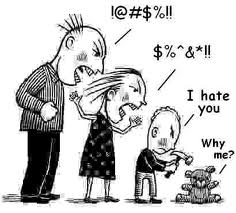 This picture shows Melinda’s relationship with her parents because when her parents get mad at her and neglect her, she becomes depressed and it affects other relationship she has with her friends. Pic 2 = Melinda and “It”
This picture show Melinda’s relationship with “It” because just like in the image, Melinda can’t even stand his voice and would rather shut herself off from the world then confront him.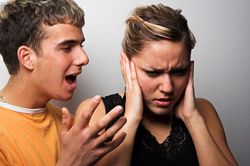 Using transitional words and phraseshelps papers read more smoothly  
provide logical organization and understandabilityimprove the connections and transitions between thoughtsA coherent paper allows the reader
to flow from the first supporting point to the last.Transitions indicate relations,
whether within a sentence, paragraph, or paper.
This list illustrates "relationships" between ideas,
followed by words and phrases that can connect them.Addition:
also, again, as well as, besides, coupled with, furthermore, in addition, likewise, moreover, similarlyConsequence:
accordingly, as a result, consequently, for this reason, for this purpose, 
hence, otherwise, so then, subsequently, therefore, thus, thereupon, whereforeGeneralizing:
as a rule, as usual, for the most part,
generally, generally speaking, ordinarily, usuallyExemplifying:
chiefly, especially, for instance, in particular, markedly, namely, 
particularly,  including, specifically, such asIllustration:
for example, for instance, for one thing, as an illustration, 
illustrated with, as an example, in this caseEmphasis
above all, chiefly, with attention to, especially, particularly, singularlySimilarity:
comparatively, coupled with, correspondingly, identically, likewise, similar, moreover, together withException:
aside from, barring, besides, except, excepting, excluding, exclusive of, other than, outside of, saveRestatement:
in essence, in other words, namely, that is, that is to say, 
in short, in brief, to put it differentlyContrast and Comparison:
contrast, by the same token, conversely, instead, likewise,
on one hand, on the other hand, on the contrary, rather,
similarly, yet, but, however, still, nevertheless, in contrastSequence:
at first, first of all, to begin with, in the first place, at the same time,
for now, for the time being, the next step, in time, in turn, later on,
meanwhile, next, then, soon, the meantime, later, while, earlier,
simultaneously, afterward, in conclusion, with this in mind, Summarizing:
after all, all in all, all things considered, briefly, by and large, in any case, in any event, 
in brief, in conclusion, on the whole, in short, in summary, in the final analysis, 
in the long run, on balance, to sum up, to summarize, finallyDiversion:
by the way, incidentallyDirection:
here, there, over there, beyond, nearly, opposite, under, above,
to the left, to the right, in the distance